                          Муниципальное дошкольное образовательное учреждение 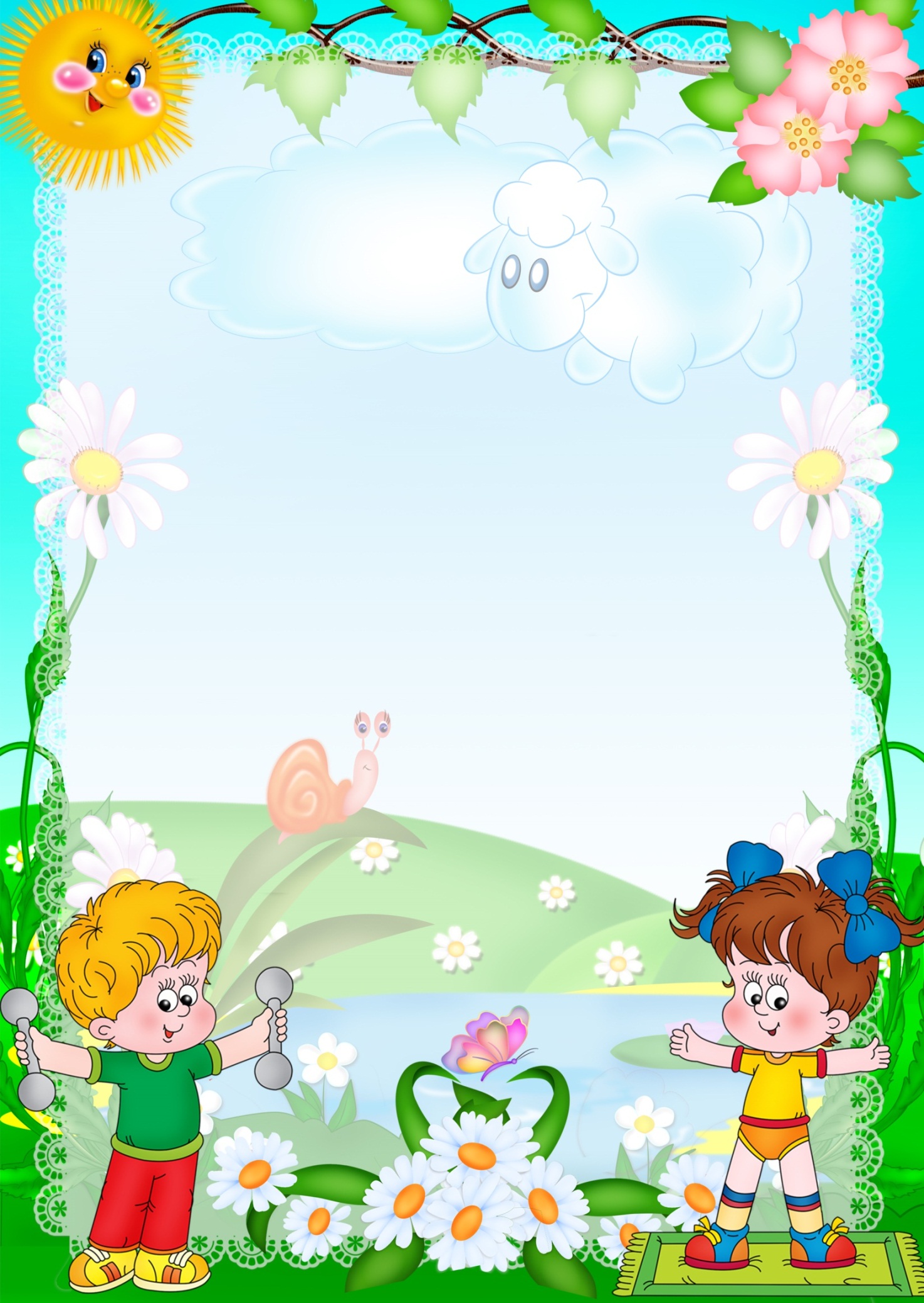                                                                   «Детский сад №81»Проект«Здравствуй сказочное лето!»Для детей раннего и младшего дошкольного возраста Ярославль,2021Тип информационно- творческий.Участники   дети младшей группы, воспитатели группы, родители.Срок реализации: 3 месяца июнь – август.Основания для разработки: необходимость и внедрение проектного метода при организации летней оздоровительной работы в ДОУ.   Актуальность проекта.Проблема воспитания и развития здорового ребёнка является как никогда актуальной. О проблеме здоровья говорят всё больше, а с каждым годом возрастает процент детей, имеющих отклонения в здоровье. Это связано с множеством негативных явлений современной жизни. Одна из них - малоподвижный образ жизни. Дома родители предпочитают завлечь ребёнка спокойными играми, это понятно, им так удобнее. А ведь движение - врожденная потребность человека, от которой напрямую зависит его здоровье.Лето - самое благоприятное время для укрепления и развития детей. Работа в ДОУ в летний период должна быть организована так, чтобы дети провели его с радостью и удовольствием и получили заряд бодрости и здоровья.Познавательно-исследовательская деятельность детей дошкольного возраста – один из видов культурных практик, с помощью которых ребенок познает окружающий мир. Наблюдение за демонстрацией опытов и практическое упражнение в их воспроизведении позволяет детям стать  первооткрывателями, исследователями того мира, который их окружает. Младшие дошкольники, знакомясь с окружающим миром, стремятся не только рассмотреть предмет, но и потрогать его руками, языком, понюхать, постучать им и т.п. Опыты, самостоятельно проводимые детьми, способствуют созданию модели изучаемого явления и обобщению полученных действенным путем результатов. Создают условия для возможности сделать самостоятельные выводы о ценностной значимости физических явлений для человека и самого себя.Цель: создание в дошкольном учреждении эффективных условий для организации физкультурно-оздоровительной работы и развития познавательного интереса воспитанников в летний период.Задачи:– способствовать укреплению здоровья детей;– развивать двигательные, интеллектуальные, творческие способности воспитанников в разнообразных видах деятельности;–  создавать атмосферу радости, формировать положительное эмоциональное состояние всех участников образовательного процесса;- развитие познавательно-исследовательской и продуктивной деятельности.-  формирование целостной картины мира, расширение кругозора детей.Ожидаемые результаты:– снижение заболеваемости среди детей;–развитие общекультурных, социально-нравственных, интеллектуальных, коммуникативных  качеств ребенка;– повышение компетентности педагогов и родителей в области организации летнего отдыха детей.Работа с родителямиКонсультация на тему «Лето красное- для здоровья время прекрасное». Педагогическая беседа: «Особенности питания детей в летний период»Составление памятки для родителей «Как правильно загорать» Консультация: «Экспериментальная деятельность детей в летний период». Информация для папки - передвижки «Лес – наше богатство» Порекомендовать родителям погулять вместе с детьми в лесу Консультация «Ягодное лето. Чем полезны и вредны ягоды для здоровья детского организма». Информация: «Витаминная азбука здоровья» Фотоконкурс «Сочные ягодки в нашем саду» Памятка для родителей «Первая помощь при укусах насекомых, клещей Выставка семейных фотогазет: «Как мы провели лето»   Этапы реализации проекта:Подготовительный Постановка целей, определение актуальности и значимости проекта.Создание условий для всестороннего развития детей (санитарно-гигиенические условия, условия для физического, познавательного, экологического развития, для развития изобразительного творчества и реализации трудовой деятельности).Подбор материала для дидактических, спортивных игр и упражнений, досугов для проведения активного отдыха детей.Оформление игрового участка к летнему сезону.Инструктаж детей по предупреждению травматизма в играх со спортивным оборудованием.Разработка плана проекта.Основной этап « Реализация педагогической работы по тематическим неделям».ИЮНЬИЮЛЬАВГУСТ3.        Заключительный этапПодведение итогов реализации проекта.На последнем итоговом этапе  происходило  закрепление знаний и умений детей. Презентация «Как мы провели лето».Список используемой литературы.1.  Т.М.Бондаренко« Физкультурно-оздоровительная работа с детьми 3-4 лет в ДОУ» Воронеж 2012 год2. К.Н.Слюсарь« Логоритмические занятия с детьми 3-5 лет»  Москва 2007 год3. В.К.Полынова« Основы безопасности жизнедеятельности детей дошкольного возраста» Санкт – Петербург   Детство – Пресс  2010 год4. М.Н.Дедулевич «Играй – не зевай» Москва « Просвещение»2007 год5. Е.А.Алябьева «Логоритмические упражнения без музыкального сопровождения» Москва « Сфера»2006 год6. В.И.Ковалько «Азбука физкультминуток для дошкольников» Москва « ВАКО» 2010 год7. М.Ю.Картушина« Конспекты логоритмических занятий с детьми 2-3 лет» Москва « Сфера» 2010 год8. Л.А.Лямина« Народные игры в детском саду» Москва « Сфера» 2009 годДатаТема неделиСодержание работыЗадачи1.06–11.06. «Лето, лето – какого оно цвета?»Рассматривание картинок о лете Беседа «Лето красное пришло!» Игровое упражнение: «Солнышко». Беседа «Какого цвета лето? »Чтение Э. Успенский «Как мы проводили лето»; И. Захарова «Лето».Просмотр мультфильма «Дед Мороз и лето»;Отгадывание загадок о временах года, о явлениях природы.Чтение стихотворения: «Летом можно загорать, И на травке полежать, За грибами в лес сходить, В речке рыбы наловить. Можно в речке искупаться, Богатырских сил набраться.Рисование «Летний пейзаж».Посадка семян на грядке нашего участка.П/и «Солнышко и дождик», «У медведя во бору», «Карусели», «Огуречик, огуречик».Физкультурное занятие на воздухе «В гости к солнышку».Развлечение «Разноцветная игра».Прослушивание аудиозаписи «Дождь», рассматривание иллюстрации к стихотворению «Зайка» А. Барто Пальчиковая гимнастика: «Дождик» Капал дождик на ладошку Кап-кап, кап-кап (Дети хлопают в ладоши в ритме) Я ловил малютку крошку. Кап-кап, кап-кап (Пальчиками стучат по ладошке) Дождик вдруг пошел сильней Побежали в дом скорей! (Соединяют ладони над головой) Исследовательская деятельность: «Мокрое – сухое» Наблюдение после дождя полюбоваться умытыми, сверкающими на солнце листьями растений. Чтение стихотворения: «Сохнут вымытые чисто Лопухов большие листья. Это очень хорошо, Что сегодня дождик шел». З. Александрова Игровое упражнение: «Лужи мы обойдём» - упражнять в ходьбе за воспитателем змейкой. Чтение и проговаривание потешки: «Дождик, дождик» Рассматривание иллюстраций в книжках с изображением радуги. Художественное слово: «Я на радугу – дугу насмотреться не могу. Цвет на небе красный, желтый, голубой…. Этим чудом радостно любуемся с тобой». Дидактическая игра: «Соберём радугу» Цель: закрепить знание цветов, умение находить дугу названного цвета. В теплую погоду после дождя понаблюдать радугу, отметить какая она разноцветная. Подвижная игра: «Солнышко и дождик» Чтение художественной литературы: Е. Благинина «Радуга» Дать детям представление о лете, о летних явлениях природы; Познакомить с предметами летней одежды; Упражнять детей в умении узнавать и называть некоторые предметы одежды; Формировать представления о труде людей в огороде, воспитывать желание участвовать в трудовой деятельности; -Создать радостное настроение, развивать доброжелательное отношение к совместной игровой деятельности. 14.06.–18.06.«Солнышко лучистое согревает нас»  Обратить внимание детей на солнышко, которое ярко светит в окно. Игровое упражнение с движениями «Утром солнышко встаёт выше, выше» Рассматривание солнышка на иллюстрациях в книжках. Игровое упражнение «Улыбнись солнышку» Исследовательская деятельность: «Здравствуй солнечный зайчик» (с зеркалом) Игра-забава «Поймай солнечного зайчика» Чтение художественной литературы: М. Фабиянский «Вышло солнце из-за туч» Музыкально – подвижная игра: «Светит солнышко в окошко» Пальчиковая игра: «Солнышко» Конструирование «Солнышко лучистое» (дети выкладывают счётные палочки – лучики) Показать тень от солнца на земле с помощью теневого театра. Исследовательская деятельность: «Умеет ли пить солнышко» (поставить тарелочку с водой на солнышко), «Где платочек высохнет быстрее на солнышке или в тени» Чтение художественной литературы «У солнышка в гостях» Просмотр музыкального клипа для малышей: «Солнышко, солнышко, выходи» Чтение и проговаривание потешек про солнышко: «Солнышко-ведрышко», «Солнышко, покажись» Хороводная игра: «Дарит солнышко лучи» Цель: способствовать физическому развитию, развитию ориентировки в пространстве. Заранее изготовленное из ткани или картона солнце с лучами (размер d= 1,5 м вместе с лучами) кладется на пол. Дети встают вокруг солнышка и ведут хоровод: Познакомить детей с солнцем, как источником тепла и света; Развивать у детей интерес к природе;  Развивать эмоциональную отзывчивость на литературные произведения; Формировать у детей эмоциональное отношение к явлениям природы, воспитывать любознательность .21.06-25.06.«Путешествие в летний лес» Игровая ситуация: «Путешествие в лес», просмотр презентации, иллюстративного материала Познавательно исследовательская деятельность: рассматривание листьев березы, иголочек ели, предложить детям понюхать как пахнет ёлочка. Музыкальное упражнение: «В лесу» под музыку Железновых. Наблюдение за деревьями. Рассмотреть березку, поводить вокруг неё хоровод, предложить детям обнять березу, погладить, прижаться ладошками – вызвать заботливое, бережное отношение. Подвижная игра: «1-2-3-к деревцу беги» Продуктивная деятельность: рисование «Какого цвета лето?» цель: развивать положительные эмоции в процессе рисования пальчиком зелёных листочков на берёзе .Рассматривание иллюстрации с изображением леса и лесными жителями, дидактическая игра: «Кто живёт в лесу» - расширять знания детей о обитателях леса Игра на развитие эмоций и коммуникативных навыков «Медвежата» по стихотворению П. Воронько Пальчиковая игра: «Ёжик» «Ёжик маленький замерз, И в клубок свернулся. Солнце ёжика согрело - Ёжик развернулся». (Прижать пальцы – ёжик убрал иголки, выпрямить пальцы – ёжик показал колючки) Игровое упражнение на звуковую культуру речи «ф - ф -ф» «Ежик носом зафырчал и ребяток напугал» Игровая ситуация: «Мишка заболел» Цель: Вызвать желание помогать больному, последовательно выполнять игровые действия. Подвижная игра: «Зайка серый умывается» Прослушивание аудиозаписи «Птички в лесу» Игровая ситуация: «В гости к ребятам прилетел воробышек» Игровое упражнение «Птицы машут крыльями», «Птички прыгают из гнёздышка в гнёздышко» Наблюдение за птицами, обратить внимание детей, как они передвигаются. - обогащать словарный запас: чирикают, прыгают, летают. Художественное слово: «Птички стайкой полетели, на деревья дружно сели. С ветки на ветку – прыг! Только слышно – чик- чирик». Чтение стихотворения Л. Татьяничевой «Воробей» Подвижная игра: «Птички и кот».Расширить знания детей о лесе и его обитателях; - Формировать начальные представления детей о дарах леса, грибах и ягодах, произрастающих в лесу; - привлекать детей к совместной игровой и продуктивной деятельности. 28.06.-02.07.«Что у нас под ногами?» Игровая ситуация «Зайка принёс землю в ведёрке», рассматривание и беседа по вопросам: «Что это», «Где зайка взял землю», «Для чего земля нужна» - подвести детей к пониманию того, что все растения растут в земле. Исследовательская деятельность: «Какая почва на ощупь?» Экскурсия в теплицу показать, что овощи растут в земле на грядках. Рассматривание сюжетной картины: «Дети играют в песочнице» Игры с песком «Прятки с игрушками» Опытно – экспериментальная деятельность 1.«Печем печенье»- из мокрого песка можно лепить. 2.«Песок сыпется» - показать, что сухой песок сыпется через сито. «Я пеку, пеку, пеку» - показать, что легче из мокрого или сухого песка построить торт. Чтение стихотворения «Песочница» Джулия Рум. Рассматривание сюжетной картины по теме «Лето», обратить внимание детей, что летом всё вокруг зелёное – листочки, травка. Сюрпризный момент: «Зайка принёс ребяткам травку» Беседа по вопросам: «Какого цвета травка? Где растёт травка? Какая она на ощупь? Кто ест травку? Можно ли деткам кушать травку?» - развивать мышление, речь, учить различать цвета, объяснять, что нельзя брать в рот несъедобные предметы. Игровая ситуация: «Угостим травкой козочку, коровушку» Хороводная игра: «Мы на луг ходили» Наблюдение за травкой на участке. Игровые поручения «Найди в травке камушки», «Погладим травушку - муравушку» Исследовательская деятельность: «Кого можно найти в траве?» Подвижная игра: «Большие ноги шли по дороге» Рассматривание камней: «Какие они камешки» Опытническая деятельность: «Как звучат камни?», «Утонет или поплывёт» Цель: изучение свойств камней. Игра – поручение «Соберём камушки в ведёрко на участке» Игровая ситуация «Перешагни через камушек» - развивать умение преодолевать небольшое препятствие на пути Дидактическая игра «Разложи камушки по размеру» - формировать умение различать предметы по размеру Ходьба «Тропа здоровья» (босиком по камешкам, песку, траве) Подвижная игра: «По кочкам» Познакомить детей с качеством предметов живой и неживой природы; - формировать понятие «твердый — гладкий», «мягкий», - соотносить слова с определенными действиями; - развивать ориентировку в пространстве; - воспитывать любознательность; - расширять представление о свойствах песка; развивать координацию и мелкую моторику рук; расширять сенсорные формы контакта с природой, предметной и социальной средой. ДатаТема неделиСодержание работы5.07.-9.07.«Вода- водичка»  Рассматривание иллюстраций с изображением моря, ручейка, дождя. Прослушивание аудиозаписи: «Звуки ручейка», «Звуки дождя», «Шум моря» Игровое упражнение «Ручки весело плескались» Исследовательская деятельность: «Раскрасим воду в разные цвета» Дидактическая игра «Наливаем - выливаем» Подвижная игра: «Через ручеёк» Рассматривание картины: «Аквариум», рассматривание иллюстраций с изображением рыб. Дидактическая игра «Кто умеет плавать?» Пальчиковая гимнастика: «Рыбка плавает в водице» Рыбка плавает в водице. Рыбке весело играть. (Плавные движения кистями) Рыбка, рыбка, озорница, (погрозить пальчиком) Мы хотим тебя поймать. (хлопок "круглыми" ладошками) Рыбка спинку изогнула, (Выгнуть кисти, пальчики вниз) Крошку хлебную взяла, (имитировать движение пальчиками) Рыбка хвостиком махнула, (Сложить ладошки вместе, поворачивать их вправо, влево) Рыбка быстро уплыла. (спрятать ручки) Организация игр с водой «Уточки плавают», «Рыбалка» Игра со строительным материалом: «Аквариум» - продолжать приучать детей к конструированию через обыгрывание простых сюжетов. Чтение художественной литературы: И. Токмакова «Где спит рыбка» Чтение стихотворения: «Трудолюбивая вода»«Вечерком нашей водице, Нужно будет потрудиться. Ванну станем принимать, Ножки, ручки отмывать. С мылом спинку мы потрем, Грязь везде-везде найдем. Нелегко воде бывает, Но дело свое она знает! Знаем точно, что водица Грязь не признает на лицах. Кто красивым хочет стать, Воду должен уважать!» Игровая ситуация: «Искупаем куклу Катю» Познавательная деятельность: «Сухой – мокрый», «Поплывет или утонет» Опытно-экспериментальная деятельность с использованием пластмассовой бутылки. (Воспитатель погружает бутылку в воду разными способами: горизонтально, вертикально, под наклоном, горлышком вниз, горлышком вверх) Просмотр мультфильма «Мой друг зонтик» Продолжать знакомить детей с явлениями неживой природы – водой; - Формировать представления о свойствах воды: цвет, прозрачность, льется; -Привлекать детей к разнообразным действиям с водой; - Расширять представления о рыбах; -Расширять активный и пассивный словарь детей. 12.07.-16.07.«Путешествие в страну цветов» Внести вазу с цветами, рассматривание букета, беседа «Где растут цветы». Дидактическая игра «Подбери цветочку лепесток» Игра с водой «Польем цветочки» Пальчиковая гимнастика «На лугу растут цветы небывалой красоты» Чтение художественной литературы: З. Александрова «Ромашки» Рассматривание дидактических карточек с изображением цветов. Дидактическая игра: «Покажи цветок, который назову» Целевая прогулка по территории детского сада «Разноцветные цветочки в нашем детском саду» Игровая ситуация: «Польём цветочки на клумбе» Подвижная игра: «Найди свой цветок» Дыхательное упражнение: «Понюхаем цветочки» Игровая ситуация: «Путешествие на полянку, где растёт много одуванчиков» Пальчиковая гимнастика: «Наши жёлтые цветы распускают лепестки» Дидактическая игра: «Бабочки и цветочки» (подбери по цвету, по размеру) – упражнять в классификации предметов по заданному признаку Наблюдение за одуванчиком - Развивать у детей элементарные представления о цветущих одуванчиках. Дыхательная гимнастика «Подуй на одуванчик» Рассматривание цветочка ромашки. Д\и «Найди ромашку на полянке» (на цветочной полянке) Пальчиковая игра «Ромашка» Расцвела в саду ромашка – белоснежная рубашка (поочерёдно поднимают руки вверх). Лепесточки – раз, два, три! Как красивы – посмотри! (загибают пальцы на руках). Дети в садик прибежали (бегут на месте), И ромашку увидали (наклоняются вперёд, ладонь к бровям), И захлопали в ладоши: «Ой, какой же он хороший!» (хлопают в ладоши) Мы цветок сорвать хотели, поднесли к нему ладонь (имитируют срывание цветка), А пчела с цветка слетела и жужжит, жужжит: «Не тронь!» (грозят пальчиком)Формировать знания о цветах, умение различать некоторые виды цветов по их внешнему виду поддержание и развитие интереса к цветам; -рассказать детям об особенностях цветов; - развивать умение наблюдать за цветами, замечать самое характерное в их внешнем виде; - воспитывать бережное отношение к цветам, растениям; - вызывать интерес и желание заниматься художественным творчеством; - обогащение игрового опыта детей. 19.07.-23.07.«На полянке, на лугу насекомых я найду» Рассматривание иллюстраций с изображением насекомых, беседа «Насекомые» - формирование представлений о насекомых, познакомить с названиями насекомых: жук, муха, кузнечик, бабочка, божья коровка. Дидактическая игра «Разложи картинки» - формировать умение у детей классифицировать картинки, использовать обобщающие слова «насекомые», «животные» Игра на развитие речи: «Жу-жу-жу-жужжит пчела, Зу-зу-зу- комар пищит, Укусить скорей спешит, Уф-уф-уф-как паровоз Шмель пыхтит-пыльцу привез, Жук гудит: гу-жу,гу-жу Я любого разбужу. Игра «Отыщи жука» (Дети опускают руки в емкость с пшеном и выкапывают из него мелкие фигурки жуков). Подвижная игра: «Кузнечики» Поднимайте плечики, (Поднимать и опускать плечи) Прыгайте, кузнечики, Прыг-скок, прыг-скок. (Прыжки) Сели, травушку покушаем, Тишину послушаем. (Присесть на корточки) Тише, тише, высоко, Прыгай на носках легко. (Прыжки) Чтение художественной литературы: И. Мордовина «Кузнечик» Рассматривание муляжей насекомых жука и пчелы – выявить, чем похожи, чем отличаются. Художественное слово при рассматривании: «Вот пчелка пролетела, в заботах целый день. Цветы все облетает, мед собирать не лень» «На лужайке у пенька Мы в траве нашли жука Жук рогатый и большой Ты нам песенку пропой Жук отправился в полет Загудел как самолет Жу – жу – жу, досвидания, я спешу». Л. Деляну Дидактическая игра: «Посади жука на свой листик» (большой, маленький) Дидактическое упражнение «Жук и лесенка» «Жук залез на лесенку, Распевает песенку: «Жу-жу-жу! Жу-жу-жу! Я на лесенке сижу!» С лесенки жучок упал И сердито зажужжал: «Жу-жу-жу! Жу-жу-жу! Я под лесенкой лежу!» Мы жучка поднимем. Ласково обнимем» Предложить строительные игры «Дорожка для жука» -развивать навыки конструирования. Подвижная игра: «Медведь и пчёлки» Чтение художественной литературы: «Про жука» Н. Калинина Игровая ситуация: «Бабочка – красавица в гостях у ребят», Чтение и проговаривание четверостишия: «Летает быстро бабочка, Садится на цветок, У бабочки есть крылышки и длинный хоботок». Дидактическая игра: «Укрась бабочку» - развивать сенсорное восприятие у детей. Наблюдение за бабочкой. Обратить внимание на крылышки, обогащение словаря – летает, порхает, прыгает. Художественное слово: От цветка к цветку порхает, утомится – отдохнет. Не птица, а с крыльями. (бабочка) Продуктивная деятельность: изготовление бабочек на нитках и украшение ими веранды группы Подвижная игра: «Полетели бабочки» - развивать двигательные навыки, внимание Игровая ситуация «Бабочка повредила крылышко» Чтение художественной литературы: Г. Цыферов «Бабочка» Формировать элементарные представления о насекомых, познакомить с названиями насекомых; - Развивать речевую, двигательную и творческую активность детей, воспитывать бережное отношение к живым существам. 26.07.-30.07.«Ягодное лето» Просмотр презентации: «Садовые ягоды» - познакомить детей с названиями ягод. Дидактическая игра: «Назови ягодку, которую покажу» - помочь детям запомнить некоторые названия ягод, формировать умение узнавать их по внешнему виду. Игровая ситуация: «Сварим вкусный компот куклам» Подвижная игра: «Соберём ягодки в корзины» (зелёные и красные) Рассматривание иллюстраций в книге: «Энциклопедия для малышей. Овощи, фрукты, ягоды» Внесение и рассматривание ягод клубники, беседа с детьми о том, где растёт, кушали ли они клубнику, предложить почувствовать аромат клубники. Беседа по ОБЖ: «Можно ли кушать немытые ягоды?», «Что будет если съесть много ягод?» Дидактическое упражнение: «Найди и принеси клубничку» (картинки)Рассматривание малинки на картинке, художественное слово «Бусы красные висят, из кустов на нас глядят, очень любят эти бусы, дети, пчёлы и медведи», игра: «Найди малинку на картинке» Подвижная игра: «Ягодка-малинка» За малиной в лес пойдем, в лес пойдем. (идут в хороводе, взявшись за руки) Спелых ягод наберем, наберем. (собирают воображаемые ягоды) Солнышко высоко, а в лесу тропинка. (встают лицом в круг, тянутся руками вверх) Сладкая ты моя, ягодка-малинка. (бегут по кругу, взявшись за руки) Чтение художественной литературы: «Ягодный спор» (басенка для детей) Игровая ситуация: «Бабушка Арина прислала гостинцы», рассматривание ягод сливы и вишни, беседа о том, где растут. Дидактическая игра: «Найди вишенку (сливу) на картинке» Исследовательская деятельность: разрезать ягоды пополам, показать детям что внутри у этих ягод – косточка, её кушать нельзя, можно подавиться. Раскрашивание готовых шаблонов «Ягоды» Познакомить детей с названиями и внешним видом ягод; - Упражнять в умении сравнивать ягоды по цвету, величине; - Дать представление детям о пользе и вреде ягод; Развивать у детей знания о вкусовых свойствах ягод. ДатаТема неделиСодержание работы31.07.- 6.08.«Юные путешественники» Рассматривание иллюстраций о домашних животных, игровое упражнение «Покажи животное какое назову» Игровая ситуация: «Поедем на поезде к бабушке в деревню», рассматривание деревенского дома, знакомство с домашними животными. Дидактическая игра: «Угадай, кто кричит» (аудиозаписи голосов домашних животных) Пальчиковая игра: «Есть у киски глазки» Подвижная игра: «Лохматый пёс» Чтение русской народной сказки: «Курочка Ряба» Рассматривание иллюстраций в книжках о диких животных. Игровая ситуация «Прогулка в лес» (Зашагали ножки – топ, топ, топ, по большой дорожке – топ, топ, топ. Ну-ка веселее – топ, топ, топ, вот как мы умеем – топ, топ, топ). Прослушивание аудиозаписи «Звуки леса» Проговаривание песенки – потешки: «Сорока – Белобока кашу варила. Готей созывала, кашей угощала, Серого волчишку, Лисичку – сестричку, Белку – невеличку, Мишку – топтыжку, Заиньку – трусишку, Всех!» Подвижная игра: «Зайчик к деткам подбежал», «Мишка косолапый» Показ кукольного спектакля: «Теремок» Чтение стихотворения А. Барто «Кораблик», рассматривание иллюстрации к стихотворению. Пальчиковая гимнастика: (Воспитатель -Из ладошек тоже можно сделать кораблик. Соедините ладошки , чуть раздвиньте их сверху и поднимите два больших пальчика- это парус у кораблика. В кораблик можно положить подарки (педагог кладёт детям в ладошки мелкие игрушки . Дети слегка покачивают ладошки – как на волнах.) Художественное слово: «Плывёт, плывёт кораблик, Кораблик золотой. Везёт, везёт подарки , Подарки нам с тобой». Внесение игрушки кораблика, рассматривание, беседа «Что нужно кораблику, чтобы он поплыл» Продуктивная деятельность: рисование «Нарисуем кораблику речку» Организация игр с водой: «Подуй на кораблик, чтобы он поплыл» - Закрепить знания о домашних, диких животных; - пробуждать интерес к игре, желание подражать голосам домашних животных; - формировать потребность в соблюдении навыков гигиены; - дать представление о ценности здоровья, формировать желание вести здоровый образ жизни; - вызвать у детей положительные эмоции, обогащать впечатления; - чтение художественной литературы, вызывать положительный отклик у детей на знакомые произведения; - Развивать мелкую моторику , физиологическое дыхание. 5.08.-09.08.«Воздух – какой он?» Беседа с детьми о воздухе, спросить у детей «Где воздух?» Познавательно – исследовательская деятельность: 1. «Поймаем воздух в пакет» - убедить детей в том, что воздух невиден, но он есть. 2. «Человек дышит воздухом» - Воспитатель показывает, как человек вдыхает и выдыхает воздух, подставив руку под струю воздуха. Затем с помощью соломинки и воды в стакане.показывает, как появляется воздух при выдыхании (Появляются пузырьки на поверхности воды). Подвижная игра: «Пузырь» Познавательно – исследовательская деятельность: А теперь помашем веером перед лицом. Что мы чувствуем? Дети машут веером над водой. Почему появились волны? Коммуникативная игра: «Дуем –дуем» (детям предлагается изобразить ветерок сначала тихий, потом сильнее) Наблюдение. Показать особенности ветреной погоды летом. Дует ветер – качаются ветки и деревья, шумит листва. Дует сильный ветер — ветки ломаются и падают на землю. Исследовательская деятельность «Поймай ветер» (с помощью вертушки), «Чья вертушка быстрее» Дидактическое упражнение: «Выдуй шарик из тарелочки» - показать детям, что воздух может двигать предметы. Игровая ситуация: «Поможем Хрюше надуть шарики» Познавательно – исследовательская деятельность: Чем мы будем надувать шарики? Наблюдение за тем, как воспитатель надувает шарик. Предложить выпустить воздух из одного шарика. Есть ли при этом звук? Предлагается детям подставить ладошку под струю воздуха. Что они чувствуют? Художественное слово: «Я за ниточку держу Радужный фонарик И боюсь, что улетит Мой воздушный шарик». Игровые задания: «Где большой здесь шарик самый? А где шарик самый малый? Шарик длинный где, скажите? А где круглый, покажите? Легкий шарик иль тяжелый? Можно ли сидеть на нем, Формировать знания у детей о свойствах воздуха посредством опытов; -Формировать представления детей о значении воздуха для человека; -Знакомить с новыми словами, обозначающими признаки воздуха: прозрачный, невидимый и т.д.; -Стимулировать познавательный интерес, создавая условия для исследовательской деятельности детей; -Развивать воображение, любознательность; - Воспитывать бережное отношение к окружающей среде; -Воспитывать эмоциональную отзывчивость на совместную деятельность. 16.08.-20.08«Мир растений» Рассматривание картинок «Какие бывают растения»- расшить наглядный опыт детей разнообразием растений: цветы, деревья и др., обратить внимание, что фрукты, овощи и ягоды – плоды растений. Дидактическое упражнение: «Скажи, что растёт за окном» Малоподвижная игра «Зернышко»- выполнять действия согласно тексту. Наблюдения за плодовыми деревьями на территории детского сада (яблони, рябины) – обратить внимание на плоды Познавательно – исследовательская деятельность: обратить внимание детей, что на тропинках не растут растения. Почему? Опыт: Взять палочки и потыкать землю в начале там, где растут растения (на клумбе, на грядке). Палочки свободно входят в землю. Затем провести такой же опыт на тропинке. Палочки ломаются, так как земля очень плотная, утоптанная и семенам растений трудно там прорастать. Внесение веточек берёзки, ели – рассматривание. Дидактическая игра: «Разложи листочки по размеру» (большие и маленькие) Экскурсия в парк, наблюдение за деревьями берёза, ель - обратить внимание на растения участка, закреплять названия их частей (ствол, ветки, листочки) Игровое упражнение: «Покачаемся как деревья» Подвижная игра: «Перешагни через палку» - упражнять детей в перешагивании через предмет Чтение художественной литературы: «Чудо – дерево» К. Чуковского, беседа с детьми о прочитанном, бывает так или нет. Рассматривание картины «Люди заботятся о растениях»- концентрировать зрительное внимание, обратить внимание на заботливое отношение к растениям. Игровая ситуация: «Кукла Маша потеряла панамку под рябиной» Показать детям иллюстрацию с изображением рябины, веточку, рассмотреть листья и ягоды рябины. Художественное слово: «Рябина» «Красненькую ягодку Мне дала рябина. Думал я, что сладкую, А она — как хина. То ли эта ягодка Просто недозрела, То ль рябина хитрая Подшутить хотела?» И. Токмакова Наблюдение за кустиком – у кустарника тоненькие веточки, на них растут листья. А у деревья высокие, веточки у них толстые- листья не достать – высоко. Игровое упражнение: «Высокие и низкие кустарники» (Дети на слова «высокие кустарники» встают на носочки и поднимают руки вверх. На слова «низкие кустарники» приседают на корточки). Подвижная игра: «Беги к дереву (к кустику)» .Расширить знания детей о мире природы, о разнообразии растений; - Развивать познавательный интерес к природе; -Закрепить знания о внешнем виде берёзы, ели, умение различать по внешнему виду дерево от кустарника; - Активизировать словарный запас. воспитывать любовь и бережное отношение к природе. 23.08.-31.08.«До свидания, лето!» Беседа с детьми на тему «Замечательное лето!», рассматривание фотографий, картинок о летнем отдыхе. Словесная игра: «Бывает летом или не бывает» (летние слова) Подвижная игра: «Птички и дождик» Рисование цветными мелками на асфальте: «Солнышко» Сюжетно – ролевая игра: «Поедем к бабушке в деревню» Чтение стихотворения Э. Успенского «Как мы проводили время» Беседа: «Что нам лето принесло?» Ситуативный разговор: «Что вкусное можно приготовить из овощей, фруктов, ягод» Дидактическая игра: «Помоги Незнайке разложить грибочки по цвету» Игровое упражнение: «Яблочки» Высоко на яблоне Яблочки растут. (Поднимаем руки и тянемся вверх.) Как сорвать нам яблочки? Ох, нелёгкий труд. (Разводим руки в стороны.) Прыгали под яблоней Долго - прыг да скок! (Прыгаем на месте.) Мы схватили веточки. Это каждый смог. (Показываем: делаем хватательные движения.) Покачаем веточки, Сильно потрясём. (Трясём кистями рук.) Яблочки попадают. Мы их соберём. (Приседаем.) Подвижная игра «Поможем солнышку собрать лучики» (собирают красные и желтые шарики в 2 обруча) Чтение художественной литературы: «Что такое лето» А. Усачёва Рассматривание плаката «Цветы», рассказ воспитателя «Мой любимый цветок», игра «Покажи цветок, который нравится тебе» Внесение в группу букета цветов, совместное составление композиции из цветов для украшения группы. Познавательно – исследовательская деятельность: опыт «Потребность растений в воде» - показать детям, что цветам необходима вода для жизни и роста. (опыт: поставить цветки в стаканы: один в пустой, второй – с водой. Через некоторое время сравнить. Чем они отличаются? Почему это произошло?) Продуктивная деятельность: аппликация: «Наша клумба» Обобщить и систематизировать представление о лете как времени года; Воспитывать желание делиться своими знаниями и воспоминаниями со сверстниками; - Привлекать детей к совместной игровой деятельности. 